FOCUS GO BIG! Leadership Camp  Application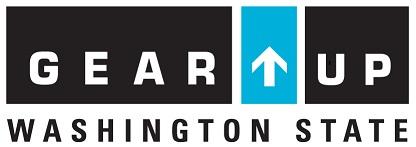 June 25-26, 2018Name:____________________________________  Student ID_________________________1. Why are you interested in attending the FOCUS GO BIG! Leadership Camp?2. What does leadership mean to you?  6. What are your strengths?  (not only academic!)7. What extra-curricular activities are you involved with? (clubs, sports, arts, etc) Please obtain two staff or teacher recommendations:  print/sign/date1._________________________	___________________________	______________	Print Staff Name				Signature				DateWhy would you recommend this student for a leadership workshop?																							_________________________________________	______________________________________________________________________________________________________________________________________________________________________________________________________________________________2._________________________	___________________________	________________	Print Staff Name				Signature				DateWhy would you recommend this student for a leadership workshop?																							_________________________________________	______________________________________________________________________________________________________________________________________________________________________________________________________________________________Parent Signature: 							Date: 				Student Signature: 							Date: 				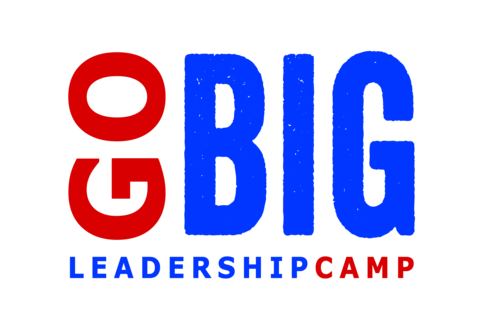 “Camp was the best. I learned not to give up on myself. Friends and teamwork can take you a long way.” — GEAR UP StudentThe GO BIG Leadership Camps are high-energy programs that bring middle school students together for a 2-day experience designed to prepare them for the transition into high school. Through our proven experiential learning activities, trained facilitators will help your students with character building, personal leadership skills, and grasping the value of education.  GO BIG Leadership Camp will take place at Hudson’s Bay High School this year, giving students an opportunity to spend 2 full days on a high school campus.GEAR UP Vancouver is offering this opportunity to students at Discovery, Gaiser, and McLoughlin FREE of charge.  Students must complete an application, including 2 staff/teacher recommendations.  Space is limited to a total of 60 students.                                                           Return application to your GEAR UP staff by May 1, 2018.Date:  June 25 and June 26, 2018Time:  9:00-3:30 pm each dayLocation:  Hudson’s Bay High SchoolFOCUS Training will:Design and facilitate daily programmingTeach middle school students to set goals, communicate effectively, and moreFacilitate an outdoor challenge courseProvide fun activities Include a community service componentLunch and snacks will be provided both daysCamp will be supervised by GEAR UP staff and FOCUS Camp Facilitators